Юго – Восточное управление министерства образования и науки Самарской области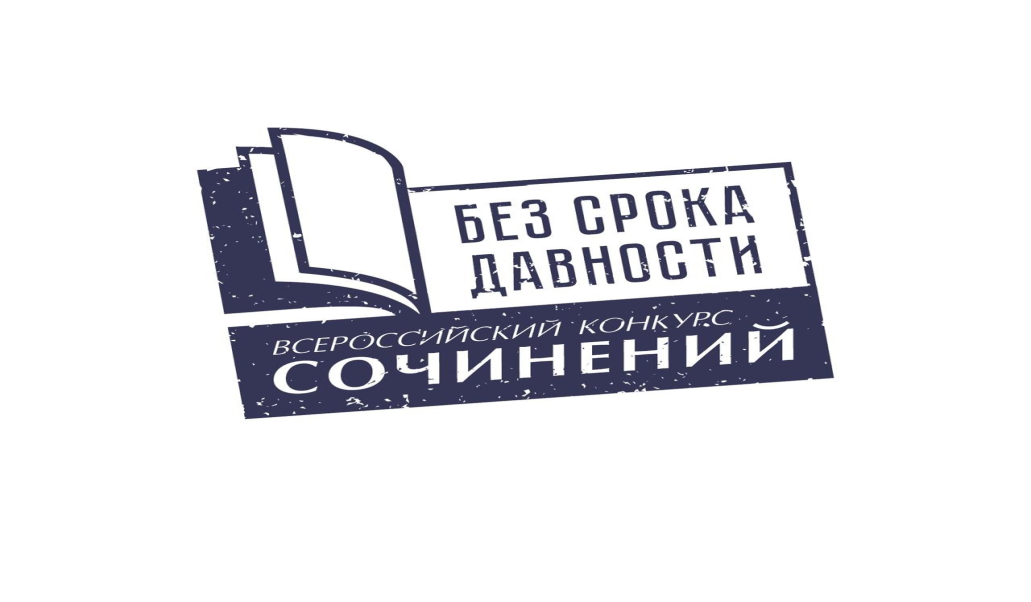 Рейтинговый список по итогам проведения окружного этапа Всероссийского Конкурса сочинений «Без срока давности» Год   2021г Субъект Российской Федерации / Специализированное структурное образовательное подразделение МИД России/ Республика Беларусь    Самарская область № ФИО участника полностью Образовательная организация Тема сочиненияИтоговый балл (в порядке убывания) 5-7 классы (категория 1)5-7 классы (категория 1)5-7 классы (категория 1)5-7 классы (категория 1)1  Кожевникова Дарья НиколаевнаГБОУ СОШ с. Утевка «Линия жизни Антонины Трегубовой» 51 2  Ардашева Яна ВладимировнаГБОУ СОШ №2 «ОЦ» с. Борское «Мой прадедушка – почётный гражданин Праги» 43 3  Чванова Мария СергеевнаГБОУ СОШ №1 «ОЦ» с. Борское «Личный подвиг учителя» 414Борисова Ольга ПетровнаГБОУ СОШ с. Петровка«Солдатик»385Новокрещенова Анастасия АндреевнаГБОУ СОШ с. Дмитриевка«Дуб – богатырь»296Болесова Анастасия АлексеевнаГБОУ СОШ №1 г. Нефтегорска«Мой герой»287Дьяконова Милана СергеевнаГБОУ СОШ №2 г Нефтегорска«Имя твоё – Победитель»278Кубашев Айдар КуандыковичГБОУ СОШ пос. Новый Кутулук«Мой прадедушка – Кубашев Гавдулвит Квайдулович»259Зотова Елизавета СергеевнаГБОУ СОШ с. Герасимовка«Память жива»2410Гревцов Сергей МихайловичГБОУ СОШ с. Алексеевка«Помним и гордимся»2211Хоровинникова Алиса АлександровнаГБОУ СОШ №2 г. Нефтегорска«Герои моей семьи»158-9 классы (категория 2)8-9 классы (категория 2)8-9 классы (категория 2)8-9 классы (категория 2)1  Пашкова Наталья АлексеевнаГБОУ СОШ №3 г. Нефтегорска «Варенька» 49,3 2  Коновалов Ростислав РомановичГБОУ СОШ №1 г. Нефтегорска  «Книга – портал времени»46,6 3  Зотова Елизавета СергеевнаГБОУ СОШ с. Герасимовка «Память жива» 40,3 Обучающиеся образовательных организаций, реализующих образовательные программы среднего общего образования, в возрасте не старше 18 лет (категория 3)Обучающиеся образовательных организаций, реализующих образовательные программы среднего общего образования, в возрасте не старше 18 лет (категория 3)Обучающиеся образовательных организаций, реализующих образовательные программы среднего общего образования, в возрасте не старше 18 лет (категория 3)Обучающиеся образовательных организаций, реализующих образовательные программы среднего общего образования, в возрасте не старше 18 лет (категория 3)1  Кочкина Полина АлександровнаГБОУ СОШ №1 г. Нефтегорска «Письма памяти»  532  Крайнова Виктория АндреевнаГБОУ СОШ №2 г. Нефтегорска «Я знаю о войне лишь понаслышке»  433 